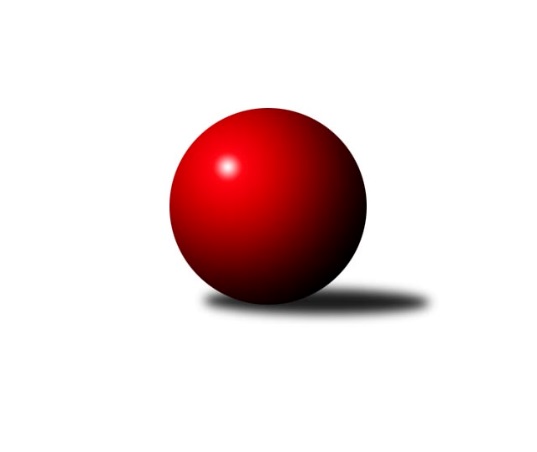 Č.1Ročník 2010/2011	20.5.2024 2. KLM B 2010/2011Statistika 1. kolaTabulka družstev:		družstvo	záp	výh	rem	proh	skore	sety	průměr	body	plné	dorážka	chyby	1.	SK Baník Ratiškovice	1	1	0	0	7.0 : 1.0 	(17.0 : 7.0)	3363	2	2199	1164	18	2.	TJ Start Rychnov n. Kn.	1	1	0	0	7.0 : 1.0 	(17.0 : 7.0)	3183	2	2093	1090	26	3.	SK Camo Slavičín ˝A˝	1	1	0	0	6.0 : 2.0 	(16.0 : 8.0)	3349	2	2252	1097	24	4.	KK Blansko	1	1	0	0	5.0 : 3.0 	(12.0 : 12.0)	3338	2	2202	1136	21	5.	KK Šumperk˝A˝	1	1	0	0	5.0 : 3.0 	(11.5 : 12.5)	3406	2	2209	1197	16	6.	TJ Třebíč	1	1	0	0	4.5 : 3.5 	(11.0 : 13.0)	3361	2	2198	1163	11	7.	TJ Rostex Vyškov ˝A˝	1	0	0	1	3.5 : 4.5 	(13.0 : 11.0)	3353	0	2247	1106	22	8.	KK Zábřeh	1	0	0	1	3.0 : 5.0 	(12.5 : 11.5)	3354	0	2222	1132	27	9.	TJ BOPO Třebíč	1	0	0	1	3.0 : 5.0 	(12.0 : 12.0)	3212	0	2150	1062	26	10.	KK Moravská Slávia Brno ˝B˝	1	0	0	1	2.0 : 6.0 	(8.0 : 16.0)	3215	0	2148	1067	25	11.	Sokol Přemyslovice˝A˝	1	0	0	1	1.0 : 7.0 	(7.0 : 17.0)	3171	0	2164	1007	24	12.	TJ Opava˝A˝	1	0	0	1	1.0 : 7.0 	(7.0 : 17.0)	3002	0	2032	970	24Tabulka doma:		družstvo	záp	výh	rem	proh	skore	sety	průměr	body	maximum	minimum	1.	SK Baník Ratiškovice	1	1	0	0	7.0 : 1.0 	(17.0 : 7.0)	3363	2	3363	3363	2.	TJ Start Rychnov n. Kn.	1	1	0	0	7.0 : 1.0 	(17.0 : 7.0)	3183	2	3183	3183	3.	KK Blansko	1	1	0	0	5.0 : 3.0 	(12.0 : 12.0)	3338	2	3338	3338	4.	KK Šumperk˝A˝	1	1	0	0	5.0 : 3.0 	(11.5 : 12.5)	3406	2	3406	3406	5.	TJ Třebíč	1	1	0	0	4.5 : 3.5 	(11.0 : 13.0)	3361	2	3361	3361	6.	TJ BOPO Třebíč	0	0	0	0	0.0 : 0.0 	(0.0 : 0.0)	0	0	0	0	7.	Sokol Přemyslovice˝A˝	0	0	0	0	0.0 : 0.0 	(0.0 : 0.0)	0	0	0	0	8.	KK Zábřeh	0	0	0	0	0.0 : 0.0 	(0.0 : 0.0)	0	0	0	0	9.	TJ Opava˝A˝	0	0	0	0	0.0 : 0.0 	(0.0 : 0.0)	0	0	0	0	10.	SK Camo Slavičín ˝A˝	0	0	0	0	0.0 : 0.0 	(0.0 : 0.0)	0	0	0	0	11.	TJ Rostex Vyškov ˝A˝	0	0	0	0	0.0 : 0.0 	(0.0 : 0.0)	0	0	0	0	12.	KK Moravská Slávia Brno ˝B˝	1	0	0	1	2.0 : 6.0 	(8.0 : 16.0)	3215	0	3215	3215Tabulka venku:		družstvo	záp	výh	rem	proh	skore	sety	průměr	body	maximum	minimum	1.	SK Camo Slavičín ˝A˝	1	1	0	0	6.0 : 2.0 	(16.0 : 8.0)	3349	2	3349	3349	2.	TJ Start Rychnov n. Kn.	0	0	0	0	0.0 : 0.0 	(0.0 : 0.0)	0	0	0	0	3.	KK Moravská Slávia Brno ˝B˝	0	0	0	0	0.0 : 0.0 	(0.0 : 0.0)	0	0	0	0	4.	TJ Třebíč	0	0	0	0	0.0 : 0.0 	(0.0 : 0.0)	0	0	0	0	5.	KK Šumperk˝A˝	0	0	0	0	0.0 : 0.0 	(0.0 : 0.0)	0	0	0	0	6.	SK Baník Ratiškovice	0	0	0	0	0.0 : 0.0 	(0.0 : 0.0)	0	0	0	0	7.	KK Blansko	0	0	0	0	0.0 : 0.0 	(0.0 : 0.0)	0	0	0	0	8.	TJ Rostex Vyškov ˝A˝	1	0	0	1	3.5 : 4.5 	(13.0 : 11.0)	3353	0	3353	3353	9.	KK Zábřeh	1	0	0	1	3.0 : 5.0 	(12.5 : 11.5)	3354	0	3354	3354	10.	TJ BOPO Třebíč	1	0	0	1	3.0 : 5.0 	(12.0 : 12.0)	3212	0	3212	3212	11.	Sokol Přemyslovice˝A˝	1	0	0	1	1.0 : 7.0 	(7.0 : 17.0)	3171	0	3171	3171	12.	TJ Opava˝A˝	1	0	0	1	1.0 : 7.0 	(7.0 : 17.0)	3002	0	3002	3002Tabulka podzimní části:		družstvo	záp	výh	rem	proh	skore	sety	průměr	body	doma	venku	1.	SK Baník Ratiškovice	1	1	0	0	7.0 : 1.0 	(17.0 : 7.0)	3363	2 	1 	0 	0 	0 	0 	0	2.	TJ Start Rychnov n. Kn.	1	1	0	0	7.0 : 1.0 	(17.0 : 7.0)	3183	2 	1 	0 	0 	0 	0 	0	3.	SK Camo Slavičín ˝A˝	1	1	0	0	6.0 : 2.0 	(16.0 : 8.0)	3349	2 	0 	0 	0 	1 	0 	0	4.	KK Blansko	1	1	0	0	5.0 : 3.0 	(12.0 : 12.0)	3338	2 	1 	0 	0 	0 	0 	0	5.	KK Šumperk˝A˝	1	1	0	0	5.0 : 3.0 	(11.5 : 12.5)	3406	2 	1 	0 	0 	0 	0 	0	6.	TJ Třebíč	1	1	0	0	4.5 : 3.5 	(11.0 : 13.0)	3361	2 	1 	0 	0 	0 	0 	0	7.	TJ Rostex Vyškov ˝A˝	1	0	0	1	3.5 : 4.5 	(13.0 : 11.0)	3353	0 	0 	0 	0 	0 	0 	1	8.	KK Zábřeh	1	0	0	1	3.0 : 5.0 	(12.5 : 11.5)	3354	0 	0 	0 	0 	0 	0 	1	9.	TJ BOPO Třebíč	1	0	0	1	3.0 : 5.0 	(12.0 : 12.0)	3212	0 	0 	0 	0 	0 	0 	1	10.	KK Moravská Slávia Brno ˝B˝	1	0	0	1	2.0 : 6.0 	(8.0 : 16.0)	3215	0 	0 	0 	1 	0 	0 	0	11.	Sokol Přemyslovice˝A˝	1	0	0	1	1.0 : 7.0 	(7.0 : 17.0)	3171	0 	0 	0 	0 	0 	0 	1	12.	TJ Opava˝A˝	1	0	0	1	1.0 : 7.0 	(7.0 : 17.0)	3002	0 	0 	0 	0 	0 	0 	1Tabulka jarní části:		družstvo	záp	výh	rem	proh	skore	sety	průměr	body	doma	venku	1.	KK Zábřeh	0	0	0	0	0.0 : 0.0 	(0.0 : 0.0)	0	0 	0 	0 	0 	0 	0 	0 	2.	TJ Opava˝A˝	0	0	0	0	0.0 : 0.0 	(0.0 : 0.0)	0	0 	0 	0 	0 	0 	0 	0 	3.	TJ BOPO Třebíč	0	0	0	0	0.0 : 0.0 	(0.0 : 0.0)	0	0 	0 	0 	0 	0 	0 	0 	4.	Sokol Přemyslovice˝A˝	0	0	0	0	0.0 : 0.0 	(0.0 : 0.0)	0	0 	0 	0 	0 	0 	0 	0 	5.	KK Moravská Slávia Brno ˝B˝	0	0	0	0	0.0 : 0.0 	(0.0 : 0.0)	0	0 	0 	0 	0 	0 	0 	0 	6.	TJ Start Rychnov n. Kn.	0	0	0	0	0.0 : 0.0 	(0.0 : 0.0)	0	0 	0 	0 	0 	0 	0 	0 	7.	KK Šumperk˝A˝	0	0	0	0	0.0 : 0.0 	(0.0 : 0.0)	0	0 	0 	0 	0 	0 	0 	0 	8.	SK Camo Slavičín ˝A˝	0	0	0	0	0.0 : 0.0 	(0.0 : 0.0)	0	0 	0 	0 	0 	0 	0 	0 	9.	SK Baník Ratiškovice	0	0	0	0	0.0 : 0.0 	(0.0 : 0.0)	0	0 	0 	0 	0 	0 	0 	0 	10.	KK Blansko	0	0	0	0	0.0 : 0.0 	(0.0 : 0.0)	0	0 	0 	0 	0 	0 	0 	0 	11.	TJ Třebíč	0	0	0	0	0.0 : 0.0 	(0.0 : 0.0)	0	0 	0 	0 	0 	0 	0 	0 	12.	TJ Rostex Vyškov ˝A˝	0	0	0	0	0.0 : 0.0 	(0.0 : 0.0)	0	0 	0 	0 	0 	0 	0 	0 Zisk bodů pro družstvo:		jméno hráče	družstvo	body	zápasy	v %	dílčí body	sety	v %	1.	Ondřej Němec 	KK Blansko  	1	/	1	(100%)	4	/	4	(100%)	2.	Josef Toman 	SK Baník Ratiškovice 	1	/	1	(100%)	4	/	4	(100%)	3.	František Mráka 	SK Baník Ratiškovice 	1	/	1	(100%)	4	/	4	(100%)	4.	Jan Petko 	KK Šumperk˝A˝ 	1	/	1	(100%)	4	/	4	(100%)	5.	Jiří Mikoláš 	TJ BOPO Třebíč 	1	/	1	(100%)	4	/	4	(100%)	6.	Jiří Trávníček 	TJ Rostex Vyškov ˝A˝ 	1	/	1	(100%)	4	/	4	(100%)	7.	Jiří Brouček 	TJ Start Rychnov n. Kn. 	1	/	1	(100%)	4	/	4	(100%)	8.	Dalibor Ksandr 	TJ Start Rychnov n. Kn. 	1	/	1	(100%)	4	/	4	(100%)	9.	Vojtěch Jurníček 	Sokol Přemyslovice˝A˝ 	1	/	1	(100%)	4	/	4	(100%)	10.	Petr Holanec 	TJ Start Rychnov n. Kn. 	1	/	1	(100%)	4	/	4	(100%)	11.	Tomáš Polášek 	SK Camo Slavičín ˝A˝ 	1	/	1	(100%)	4	/	4	(100%)	12.	Václav Rypel 	TJ Třebíč 	1	/	1	(100%)	4	/	4	(100%)	13.	Libor Pekárek ml. 	SK Camo Slavičín ˝A˝ 	1	/	1	(100%)	3.5	/	4	(88%)	14.	Lukáš Horňák 	KK Zábřeh 	1	/	1	(100%)	3.5	/	4	(88%)	15.	Jakub Tomančák 	SK Baník Ratiškovice 	1	/	1	(100%)	3	/	4	(75%)	16.	Luděk Rychlovský 	SK Baník Ratiškovice 	1	/	1	(100%)	3	/	4	(75%)	17.	Marek Zapletal 	KK Šumperk˝A˝ 	1	/	1	(100%)	3	/	4	(75%)	18.	Josef Něnička 	SK Baník Ratiškovice 	1	/	1	(100%)	3	/	4	(75%)	19.	Pavel Pekárek 	SK Camo Slavičín ˝A˝ 	1	/	1	(100%)	3	/	4	(75%)	20.	Martin Sitta 	KK Zábřeh 	1	/	1	(100%)	3	/	4	(75%)	21.	Vladimír Konečný 	TJ Opava˝A˝ 	1	/	1	(100%)	3	/	4	(75%)	22.	Karel Uhlíř 	TJ Třebíč 	1	/	1	(100%)	3	/	4	(75%)	23.	Eduard Varga 	TJ Rostex Vyškov ˝A˝ 	1	/	1	(100%)	3	/	4	(75%)	24.	Petr Pevný 	TJ Rostex Vyškov ˝A˝ 	1	/	1	(100%)	3	/	4	(75%)	25.	Josef Sitta 	KK Zábřeh 	1	/	1	(100%)	3	/	4	(75%)	26.	Ladislav Novotný 	KK Blansko  	1	/	1	(100%)	3	/	4	(75%)	27.	Ivo Hostinský 	KK Moravská Slávia Brno ˝B˝ 	1	/	1	(100%)	3	/	4	(75%)	28.	Jan Grygar 	TJ BOPO Třebíč 	1	/	1	(100%)	2.5	/	4	(63%)	29.	František Jakoubek 	TJ BOPO Třebíč 	1	/	1	(100%)	2.5	/	4	(63%)	30.	František Novák 	SK Camo Slavičín ˝A˝ 	1	/	1	(100%)	2.5	/	4	(63%)	31.	Jiří Kmoníček 	TJ Start Rychnov n. Kn. 	1	/	1	(100%)	2	/	4	(50%)	32.	Zdeněk Palyza 	KK Šumperk˝A˝ 	1	/	1	(100%)	2	/	4	(50%)	33.	Jiří Karasz 	TJ Start Rychnov n. Kn. 	1	/	1	(100%)	2	/	4	(50%)	34.	Miloš Švarcberger 	KK Moravská Slávia Brno ˝B˝ 	1	/	1	(100%)	2	/	4	(50%)	35.	Martin Honc 	KK Blansko  	1	/	1	(100%)	2	/	4	(50%)	36.	Aleš Staněk 	TJ Rostex Vyškov ˝A˝ 	0.5	/	1	(50%)	2	/	4	(50%)	37.	Kamil Nestrojil 	TJ Třebíč 	0.5	/	1	(50%)	2	/	4	(50%)	38.	Radim Marek 	TJ Opava˝A˝ 	0	/	1	(0%)	2	/	4	(50%)	39.	Martin Marek 	KK Zábřeh 	0	/	1	(0%)	2	/	4	(50%)	40.	Pavel Sláma 	SK Camo Slavičín ˝A˝ 	0	/	1	(0%)	2	/	4	(50%)	41.	Robert Pevný 	TJ BOPO Třebíč 	0	/	1	(0%)	2	/	4	(50%)	42.	Petr Wolf 	TJ Opava˝A˝ 	0	/	1	(0%)	2	/	4	(50%)	43.	Roman Porubský 	KK Blansko  	0	/	1	(0%)	1.5	/	4	(38%)	44.	Petr Michálek 	KK Blansko  	0	/	1	(0%)	1.5	/	4	(38%)	45.	Josef Polák 	KK Moravská Slávia Brno ˝B˝ 	0	/	1	(0%)	1.5	/	4	(38%)	46.	Pavel Lužný 	Sokol Přemyslovice˝A˝ 	0	/	1	(0%)	1	/	4	(25%)	47.	Vojta Šípek 	TJ Start Rychnov n. Kn. 	0	/	1	(0%)	1	/	4	(25%)	48.	Aleš Zeman 	TJ Třebíč 	0	/	1	(0%)	1	/	4	(25%)	49.	Miroslav Mátl 	TJ Třebíč 	0	/	1	(0%)	1	/	4	(25%)	50.	Tomáš Vejmola 	TJ Rostex Vyškov ˝A˝ 	0	/	1	(0%)	1	/	4	(25%)	51.	Jiří Flídr 	KK Zábřeh 	0	/	1	(0%)	1	/	4	(25%)	52.	Josef Touš 	KK Šumperk˝A˝ 	0	/	1	(0%)	1	/	4	(25%)	53.	Karel Sigmund 	Sokol Přemyslovice˝A˝ 	0	/	1	(0%)	1	/	4	(25%)	54.	Petr Trusina 	KK Moravská Slávia Brno ˝B˝ 	0	/	1	(0%)	1	/	4	(25%)	55.	Karel Ivaniš 	SK Camo Slavičín ˝A˝ 	0	/	1	(0%)	1	/	4	(25%)	56.	Ladislav Stárek 	Sokol Přemyslovice˝A˝ 	0	/	1	(0%)	1	/	4	(25%)	57.	Jaroslav Vymazal 	KK Šumperk˝A˝ 	0	/	1	(0%)	1	/	4	(25%)	58.	Bohumil Drápela 	TJ BOPO Třebíč 	0	/	1	(0%)	1	/	4	(25%)	59.	Jaroslav Sedlář 	KK Šumperk˝A˝ 	0	/	1	(0%)	0.5	/	4	(13%)	60.	Stanislav Žáček 	KK Moravská Slávia Brno ˝B˝ 	0	/	1	(0%)	0.5	/	4	(13%)	61.	Petr Bracek 	TJ Opava˝A˝ 	0	/	1	(0%)	0	/	4	(0%)	62.	Petr Března 	TJ Třebíč 	0	/	1	(0%)	0	/	4	(0%)	63.	Jiří Vícha 	TJ Opava˝A˝ 	0	/	1	(0%)	0	/	4	(0%)	64.	Jiří Hendrych 	TJ Opava˝A˝ 	0	/	1	(0%)	0	/	4	(0%)	65.	Dalibor Dvorník 	KK Moravská Slávia Brno ˝B˝ 	0	/	1	(0%)	0	/	4	(0%)	66.	Pavel Hrdlička 	KK Zábřeh 	0	/	1	(0%)	0	/	4	(0%)	67.	Vladimír Dřevo 	TJ BOPO Třebíč 	0	/	1	(0%)	0	/	4	(0%)	68.	Milan Zezulka 	Sokol Přemyslovice˝A˝ 	0	/	1	(0%)	0	/	4	(0%)	69.	Eduard Tomek 	Sokol Přemyslovice˝A˝ 	0	/	1	(0%)	0	/	4	(0%)	70.	Roman Flek 	KK Blansko  	0	/	1	(0%)	0	/	4	(0%)	71.	Ladislav Musil 	TJ Rostex Vyškov ˝A˝ 	0	/	1	(0%)	0	/	4	(0%)Průměry na kuželnách:		kuželna	průměr	plné	dorážka	chyby	výkon na hráče	1.	KK Šumperk, 1-4	3380	2215	1164	21.5	(563.3)	2.	TJ Třebíč, 1-4	3357	2222	1134	16.5	(559.5)	3.	KK MS Brno, 1-4	3282	2200	1082	24.5	(547.0)	4.	KK Blansko, 1-6	3275	2176	1099	23.5	(545.8)	5.	Ratíškovice, 1-4	3267	2181	1085	21.0	(544.5)	6.	Rychnov nad Kněžnou, 1-4	3092	2062	1030	25.0	(515.4)Nejlepší výkony na kuželnách:KK Šumperk, 1-4KK Šumperk˝A˝	3406	1. kolo	Martin Sitta 	KK Zábřeh	607	1. koloKK Zábřeh	3354	1. kolo	Lukáš Horňák 	KK Zábřeh	593	1. kolo		. kolo	Josef Sitta 	KK Zábřeh	582	1. kolo		. kolo	Jaroslav Sedlář 	KK Šumperk˝A˝	580	1. kolo		. kolo	Marek Zapletal 	KK Šumperk˝A˝	578	1. kolo		. kolo	Jan Petko 	KK Šumperk˝A˝	572	1. kolo		. kolo	Josef Touš 	KK Šumperk˝A˝	569	1. kolo		. kolo	Jaroslav Vymazal 	KK Šumperk˝A˝	560	1. kolo		. kolo	Zdeněk Palyza 	KK Šumperk˝A˝	547	1. kolo		. kolo	Jiří Flídr 	KK Zábřeh	542	1. koloTJ Třebíč, 1-4TJ Třebíč	3361	1. kolo	Václav Rypel 	TJ Třebíč	618	1. koloTJ Rostex Vyškov ˝A˝	3353	1. kolo	Petr Pevný 	TJ Rostex Vyškov ˝A˝	598	1. kolo		. kolo	Jiří Trávníček 	TJ Rostex Vyškov ˝A˝	579	1. kolo		. kolo	Eduard Varga 	TJ Rostex Vyškov ˝A˝	565	1. kolo		. kolo	Kamil Nestrojil 	TJ Třebíč	564	1. kolo		. kolo	Aleš Staněk 	TJ Rostex Vyškov ˝A˝	564	1. kolo		. kolo	Aleš Zeman 	TJ Třebíč	552	1. kolo		. kolo	Karel Uhlíř 	TJ Třebíč	548	1. kolo		. kolo	Petr Března 	TJ Třebíč	545	1. kolo		. kolo	Miroslav Mátl 	TJ Třebíč	534	1. koloKK MS Brno, 1-4SK Camo Slavičín ˝A˝	3349	1. kolo	Svatopluk Krejčí 	KK Moravská Slávia Brno ˝B˝	603	1. koloKK Moravská Slávia Brno ˝B˝	3215	1. kolo	Karel Ivaniš 	SK Camo Slavičín ˝A˝	586	1. kolo		. kolo	Miloš Švarcberger 	KK Moravská Slávia Brno ˝B˝	571	1. kolo		. kolo	Tomáš Polášek 	SK Camo Slavičín ˝A˝	569	1. kolo		. kolo	Pavel Pekárek 	SK Camo Slavičín ˝A˝	559	1. kolo		. kolo	Libor Pekárek ml. 	SK Camo Slavičín ˝A˝	552	1. kolo		. kolo	František Novák 	SK Camo Slavičín ˝A˝	544	1. kolo		. kolo	Pavel Sláma 	SK Camo Slavičín ˝A˝	539	1. kolo		. kolo	Josef Polák 	KK Moravská Slávia Brno ˝B˝	532	1. kolo		. kolo	Petr Trusina 	KK Moravská Slávia Brno ˝B˝	521	1. koloKK Blansko, 1-6KK Blansko 	3338	1. kolo	Ondřej Němec 	KK Blansko 	599	1. koloTJ BOPO Třebíč	3212	1. kolo	Martin Honc 	KK Blansko 	588	1. kolo		. kolo	Ladislav Novotný 	KK Blansko 	581	1. kolo		. kolo	Jan Grygar 	TJ BOPO Třebíč	558	1. kolo		. kolo	Robert Pevný 	TJ BOPO Třebíč	551	1. kolo		. kolo	Bohumil Drápela 	TJ BOPO Třebíč	539	1. kolo		. kolo	Jiří Mikoláš 	TJ BOPO Třebíč	538	1. kolo		. kolo	Roman Porubský 	KK Blansko 	536	1. kolo		. kolo	Petr Michálek 	KK Blansko 	530	1. kolo		. kolo	František Jakoubek 	TJ BOPO Třebíč	515	1. koloRatíškovice, 1-4SK Baník Ratiškovice	3363	1. kolo	Josef Toman 	SK Baník Ratiškovice	594	1. koloSokol Přemyslovice˝A˝	3171	1. kolo	Luděk Rychlovský 	SK Baník Ratiškovice	592	1. kolo		. kolo	Ladislav Stárek 	Sokol Přemyslovice˝A˝	571	1. kolo		. kolo	František Mráka 	SK Baník Ratiškovice	570	1. kolo		. kolo	Jakub Tomančák 	SK Baník Ratiškovice	566	1. kolo		. kolo	Vojtěch Jurníček 	Sokol Přemyslovice˝A˝	554	1. kolo		. kolo	Josef Něnička 	SK Baník Ratiškovice	549	1. kolo		. kolo	Karel Sigmund 	Sokol Přemyslovice˝A˝	534	1. kolo		. kolo	Pavel Lužný 	Sokol Přemyslovice˝A˝	528	1. kolo		. kolo	Milan Zezulka 	Sokol Přemyslovice˝A˝	498	1. koloRychnov nad Kněžnou, 1-4TJ Start Rychnov n. Kn.	3183	1. kolo	Jiří Brouček 	TJ Start Rychnov n. Kn.	565	1. koloTJ Opava˝A˝	3002	1. kolo	Vladimír Konečný 	TJ Opava˝A˝	542	1. kolo		. kolo	Dalibor Ksandr 	TJ Start Rychnov n. Kn.	541	1. kolo		. kolo	Petr Holanec 	TJ Start Rychnov n. Kn.	526	1. kolo		. kolo	Jiří Kmoníček 	TJ Start Rychnov n. Kn.	519	1. kolo		. kolo	Jiří Karasz 	TJ Start Rychnov n. Kn.	516	1. kolo		. kolo	Vojta Šípek 	TJ Start Rychnov n. Kn.	516	1. kolo		. kolo	Petr Wolf 	TJ Opava˝A˝	506	1. kolo		. kolo	Radim Marek 	TJ Opava˝A˝	503	1. kolo		. kolo	Jiří Vícha 	TJ Opava˝A˝	493	1. koloČetnost výsledků:	7.0 : 1.0	2x	5.0 : 3.0	2x	4.5 : 3.5	1x	2.0 : 6.0	1x